Bathford Church School 2021-2022 Term DatesBathford Church School 2021-2022 Term DatesBathford Church School 2021-2022 Term DatesBathford Church School 2021-2022 Term DatesBathford Church School 2021-2022 Term DatesBathford Church School 2021-2022 Term DatesBathford Church School 2021-2022 Term DatesBathford Church School 2021-2022 Term DatesBathford Church School 2021-2022 Term DatesBathford Church School 2021-2022 Term DatesBathford Church School 2021-2022 Term DatesBathford Church School 2021-2022 Term DatesBathford Church School 2021-2022 Term DatesBathford Church School 2021-2022 Term DatesBathford Church School 2021-2022 Term DatesBathford Church School 2021-2022 Term DatesBathford Church School 2021-2022 Term DatesBathford Church School 2021-2022 Term DatesBathford Church School 2021-2022 Term DatesBathford Church School 2021-2022 Term DatesBathford Church School 2021-2022 Term Dates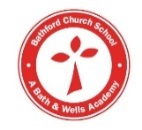 September 2021September 2021September 2021September 2021September 2021September 2021September 2021September 2021October 2021October 2021October 2021October 2021October 2021October 2021October 2021October 2021November 2021November 2021November 2021November 2021November 2021November 2021November 2021November 2021November 2021WKMoTuWeThFrSaSuWKMoTuWeThFrSaSuWKMoTuTuWeThFrSaSu1123455123926789101112645678910101223456731314151617181971112131415161711899101112131442021222324252681819202122232412151616171819202152728293092526272829303113222323242526272814293030December 2021December 2021December 2021December 2021December 2021December 2021December 2021December 2021January 2022January 2022January 2022January 2022January 2022January 2022January 2022January 2022February 2022February 2022February 2022February 2022February 2022February 2022February 2022February 2022February 2022WKMoTuWeThFrSaSuWKMoTuWeThFrSaSuWKMoTuTuWeThFrSaSu14123451812231123456156789101112193456789247889101112131613141516171819201011121314151625141515161718192017202122232425262117181920212223262122222324252627182728293031222425262728293027282331March 2022March 2022March 2022March 2022March 2022March 2022March 2022March 2022April 2022April 2022April 2022April 2022April 2022April 2022April 2022April 2022May 2022May 2022May 2022May 2022May 2022May 2022May 2022May 2022May 2022WKMoTuWeThFrSaSuWKMoTuWeThFrSaSuWKMoTuTuWeThFrSaSu271234563112335128789101112133245678910362334567829141516171819203311121314151617379101011121314153021222324252627341819202122232438161717181920212231282930313525262728293039232424252627282940303131June 2022June 2022June 2022June 2022June 2022June 2022June 2022June 2022July 2022July 2022July 2022July 2022July 2022July 2022July 2022July 2022August 2022August 2022August 2022August 2022August 2022August 2022August 2022August 2022August 2022WKMoTuWeThFrSaSuWKMoTuWeThFrSaSuWkMoTuTuWeThFrSaSu401234544123416789101112454567891049122345674213141516171819461112131415161750899101112131443202122232425264718192021222324511516161718192021442728293048252627282930315222232324252627285329303031